General Health Appraisal Form
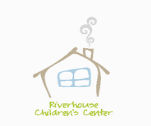 Portions of this report are to be filled out by a health care professional who has seen the child in the last twelve months.Name of Facility: Riverhouse Children’s Center (Fax: 970-247-5355)To be filled out by Parent:Child’s Name: __________________________ 	Sex: _____ 	Date of Birth: _________Address: ___________________________________________________________________I, ___________________ give consent for my child’s health provider to discuss my child’s health concerns with appropriate school personnel.  	      Parent Signature ___________________To be filled out by Health Care Provider:Past Illnesses - Check those that the child has had and give approximate dates:	Chicken Pox: _______		Roseola: _______		Rubella: _______Rheumatic Fever: _______		Asthma: _______		Hay Fever: _______Diabetes: _______			Mumps: _______		Epilepsy: _______Whooping Cough: _______		Poliomyelitis: _______	Other: _______Comments: _______________________________________________________Surgery/Accidents/Illnesses/Chronic Health Problems: _____________________________________________________________________________________Describe any physical condition requiring the facilities special attention: _______________________________________________________________________Medication(s) Prescribed: ___________________________________________Allergies: ________________________________________________________If tuberculin test given:	Date: ________	Result: ________If chest x-ray given:		Date: ________	Result: ________ Vision: ________________________		Hearing: ___________________*Please record immunizations and dates administered on the Colorado Dept. of Health Certificate of Immunization SCHOOL FORM and attach.*Date of my most recent examination of this child: _____________________________________________________________________		      ____________Signature of licensed Physician or other health care professional	                   Date_________________________________________Name of Physician			       _________________________________________		           Address				City		State                                                                                                  _______________________________Zip				Phone